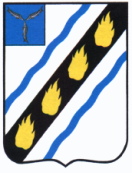 ЗОЛОТОСТЕПСКОЕ МУНИЦИПАЛЬНОЕ ОБРАЗОВАНИЕСОВЕТСКОГО МУНИЦИПАЛЬНОГО РАЙОНАСАРАТОВСКОЙ ОБЛАСТИ СОВЕТ ДЕПУТАТОВ(первого созыва) РЕШЕНИЕ от  31.08.2007     № 62с.Золотая Степь   Об утверждении Положения об организации и осуществлении мероприятий по гражданской обороне, защите населения и территории Золотостепского  муниципального образования Советского муниципального  района Саратовской области от чрезвычайных ситуаций природного и техногенного характера, обеспечению первичных мер пожарной безопасности, обеспечению безопасности людей на водных объектах, охране их жизни и здоровьяРуководствуясь Федеральным законом «Об общих принципах организации местного самоуправления в Российской Федерации» от 06.10.2003 № 131-ФЗ, Федеральным законом «О гражданской обороне» от 12.02.1998 № 28-ФЗ, Федеральным законом «О защите населения и территорий от чрезвычайных ситуаций природного и техногенного характера» от 21.12.1994 № 68-ФЗ, Федеральным законом «О пожарной безопасности» от 21.12.1994 № 69-ФЗ, Федеральным законом «Об аварийно-спасательных службах и статусе спасателей» от 23.08.1995 № 151-ФЗ, Приказом МЧС Российской Федерации от 23.12.2005 № 999 «Об утверждении Порядка создания нештатных аварийно-спасательных формирований», Водным кодексом Российской Федерации, постановлением Правительства Саратовской области от 04.04.2006 № 120-П «Об утверждении правил охраны жизни людей на водных объектах в Саратовской области», Уставом Золотостепского  муниципального образования Советского муниципального   района Саратовской области, Совет депутатов РЕШИЛ: 1.Утвердить Положение об организации и осуществлении мероприятий по гражданской обороне, защите населения и территории Золотостепского  муниципального образования Советского муниципального  района Саратовской области от чрезвычайных ситуаций природного и техногенного характера, обеспечению первичных мер пожарной безопасности, обеспечению безопасности людей на водных объектах, охране их жизни и здоровья.2. Настоящее решение вступает в силу со дня его принятия.3. Официально обнародовать настоящее решение в установленном  порядке.Глава поселения:                                                                  Л.Д.БашмаковаПОЛОЖЕНИЕоб организации и осуществлении мероприятий по гражданскойобороне, защите населения и территории Золотостепскогомуниципального образования Советского муниципального района Саратовской области от чрезвычайных ситуаций природного и техногенного характера, обеспечению первичных мер пожарной безопасности, обеспечению безопасности людей на водных объектах, охранеих жизни и здоровья1. Общие положения1.1. Положение об организации и осуществлении мероприятий по гражданской обороне, защите населения и территории Золотостепского муниципального образования Советского муниципального района Саратовской области от чрезвычайных ситуаций природного и техногенного характера, обеспечения первичных мер пожарной безопасности, обеспечения безопасности людей на водных объектах, охране их жизни и здоровья	(далее по тексту - Положение) разработано в соответствии с Федеральным законом «Об общих принципах организации местного самоуправления в Российской Федерации» от 06.10.2003 № 131-ФЗ, Федеральным законом «О гражданской обороне» от 12.02.1998 № 28-ФЗ, Федеральным законом «О защите населения и территорий от чрезвычайных ситуаций природного и техногенного характера» от 21.12.1994 № 68-ФЗ, Федеральным законом «О пожарной безопасности» от 21.12.1994 № 69-ФЗ, Федеральным законом «Об аварийно-спасательных службах и статусе спасателей» от 23.08.1995 № 151-ФЗ, Приказом МЧС Российской Федерации от 23.12.2005 № 999 «Об утверждении Порядка создания нештатных аварийно-спасательных формирований», Водным кодексом Российской Федерации, постановлением Правительства Саратовской области от 04.04.2006 № 120-П «Об утверждении правил охраны жизни людей на водных объектах в Саратовской области», Уставом Золотостепского  муниципального образования Советского муниципального   района Саратовской области.             1.2.	Основные понятия, термины, применяемые в настоящем Положении.
          Гражданская оборона - система мероприятий по подготовке к защите и по защите населения, материальных и культурных ценностей на территории Российской Федерации от опасностей, возникающих при ведении военных действий или вследствие этих действий.Чрезвычайная ситуация - это обстановка на определенной территории, сложившаяся в результате аварии опасного природного и техногенного характера, стихийного или иного бедствия, которые  могут  повлечь или повлекли за собой человеческие жертвы, ущерб здоровью людей или окружающей природной среде, значительные материальные потери и нарушение условий жизнедеятельности людей.Предупреждение чрезвычайных ситуаций - это комплекс мероприятий, проводимых заблаговременно и направленных на максимально возможное уменьшение риска возникновения чрезвычайных ситуаций, а также на сохранение здоровья людей, снижение размеров ущерба окружающей природной среде и материальных потерь в случае их возникновения.Ликвидация чрезвычайных ситуаций - это аварийно-спасательные и другие неотложные работы, проводимые при возникновении чрезвычайных ситуаций и направленные на спасение жизни и сохранение здоровья людей, снижение размеров ущерба окружающей природной среды и материальных потерь, а также на ликвидацию зон чрезвычайных ситуаций, прекращениедействия характерных для них опасных факторов.	Пожарная безопасность - состояние защищенности личности, имущества, общества и государства от пожаров.	Первичные меры пожарной безопасности - реализация принятых в установленном порядке норм и правил по предотвращению пожаров, спасению людей и имущества от пожаров, являющихся частью комплекса мероприятий по организации пожаротушения.	Водный объект - сосредоточение вод на поверхности суши в формах ее рельефа либо в недрах, имеющее границы, объем и черты водного режима;Аварийно-спасательное формирование - это самостоятельная или входящая в состав аварийно-спасательной службы структура, предназначенная для проведения аварийно-спасательных работ, основу которой составляют подразделения спасателей, оснащенные специальной техникой, оборудованием, снаряжением, инструментами и материалами.Организации осуществления мероприятий по гражданской обороне,защите населения и территории Золотостепского муниципальногообразования Советского муниципального  района Саратовской области от чрезвычайных ситуаций природного и техногенного характера,обеспечению первичных мер пожарной безопасности, обеспечениюбезопасности людей на водных объектах, охране их жизни и здоровья          2.1. Совет депутатов Золотостепского   муниципального образования  Советского муниципального  района Саратовской области устанавливает общепринятые правила и нормы по организации и  осуществлению мероприятий по гражданской обороне, защите населения и территории Золотостепского муниципального образования Советского муниципального  района Саратовской области (далее по тексту – Золотостепское муниципальное образование), от чрезвычайных ситуаций природного и техногенного характера, обеспечению первичных мер пожарной безопасности, обеспечению безопасности людей на водных объектах, охране их жизни и здоровья путем внесения соответствующих изменений и дополнений в Устав Золотостепского муниципального образования и настоящее Положение.2.2.  Администрация Золотостепского  муниципального образования: организует проведение мероприятий по гражданской обороне на территории Золотостепского муниципального образования, разрабатывает и реализует план гражданской обороны Золотостепского муниципального образования;осуществляет меры по поддержанию сил гражданской обороны, органов управления гражданской обороной Золотостепского муниципального образования в состоянии постоянной готовности;организует подготовку нештатных аварийно-спасательных формирований и обучение населения Золотостепского муниципального образования способам защиты от опасностей, возникающих при ведении военных действий или вследствие этих действий;   создает и поддерживает в постоянной готовности к использованию технических систем управления гражданской обороны Золотостепского  муниципального образования;проводит мероприятия по подготовке к эвакуации населения на территории Золотостепского  муниципального образования;создает и содержит в целях гражданской обороны запасы материально-технических, продовольственных и иных средств, необходимые для нужд Золотостепского  муниципального образования; осуществляет контроль за состоянием гражданской обороны в организациях и учреждениях, расположенных на территории Золотостепского  муниципального образования;осуществляет в установленном порядке сбор и обмен информации в области защиты населения и территорий  Золотостепского муниципального образования от чрезвычайных ситуаций, обеспечивает своевременное оповещение и информирование населения об угрозе возникновения или возникновении чрезвычайных ситуаций;организует и проводит аварийно-спасательные и другие неотложные работы в Золотостепском  муниципальном образовании и организует поддержание общественного порядка при их проведении;создает постоянно действующие органы управления, специально уполномоченные на решение задач в области защиты населения и территории Золотостепского  муниципального образования от чрезвычайных ситуаций;устанавливает перечень водных объектов на территории Золотостепского  муниципального образования, предназначенных для массового отдыха людей;обеспечивает соблюдение правил охраны жизни людей на водных объектах Золотостепского  муниципального образования;                                разрабатывает и реализует первичные меры пожарной безопасности для населенных пунктов Золотостепского   муниципального образования;информирует население Золотостепского  муниципального образования о принятых решениях по обеспечению пожарной безопасности и содействует распространению пожарно-технических знаний;проводит противопожарную пропаганду на территории Золотостепского  муниципального образования;ведет учет пожаров на территории Золотостепского муниципального образования и их последствий;в случае повышения пожарной опасности на территории Золотостепского  муниципального образования устанавливает особый противопожарный режим;имеет право на создание муниципальной пожарной охраны на территории Золотостепского  муниципального образования;создает, содержит и организует деятельность аварийно-спасательных служб и (или) аварийно-спасательных формирований на территории Золотостепского  муниципального образования.Секретарь Совета депутатов:                                             А.М.Смирнова Приложение к решению № ______ от «_____»__________ 2007 г. Совета депутатов Золотостепского МО Советского муниципального районаСаратовской области